	FICHA DE INSCRIÇÃOEVENTO: 	O RACISMO E O NEGRO NO BRASIL	QUESTÕES PARA A PSICANÁLISE	[evento 7065]]	( ) etapa I	( ) etapa II	( ) etapa IIINome : CPF: Endereço: CEP: Tel: E-mail:Profissão: Instituição:Valor pago: R$ Categoria:	( ) membro do Depto.	( ) aspirante a membro	( ) aluno do Depto.	( ) ex-aluno		( ) assinante da Percurso	( ) estudante universitário	( ) público em geralPagamento com depósito em conta-corrente Banco do Brasil | Agência 3320-0 | c/c 21247-4CNPJ:  60.533.940/0012-20Associação Instrutora da Juventude FemininaRemeta esta ficha preenchida com o comprovante pagopara o e-mail: eventos@sedes.org.brou pelo fax: (11) 3866-2743 a/c Eventos Sedes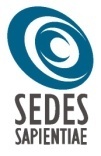 